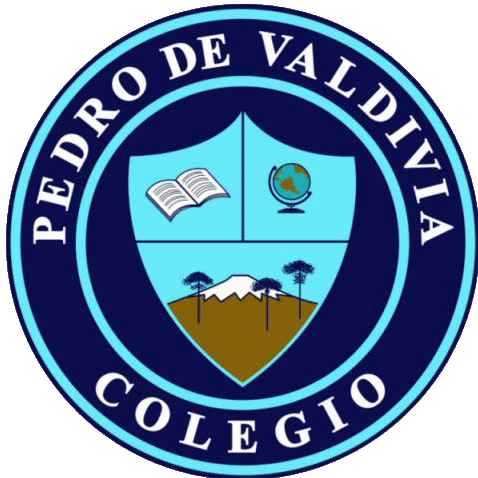 Lección 1: ¿Qué cambios experimenta la materia?Objetivo: Conocer la diferencia entre sustancias puras y mezclasLibro estudiante pág 10 : Observa la imagen y responde las preguntas en tu cuaderno. Copia contenido pág. 10 y 11 en tu cuaderno.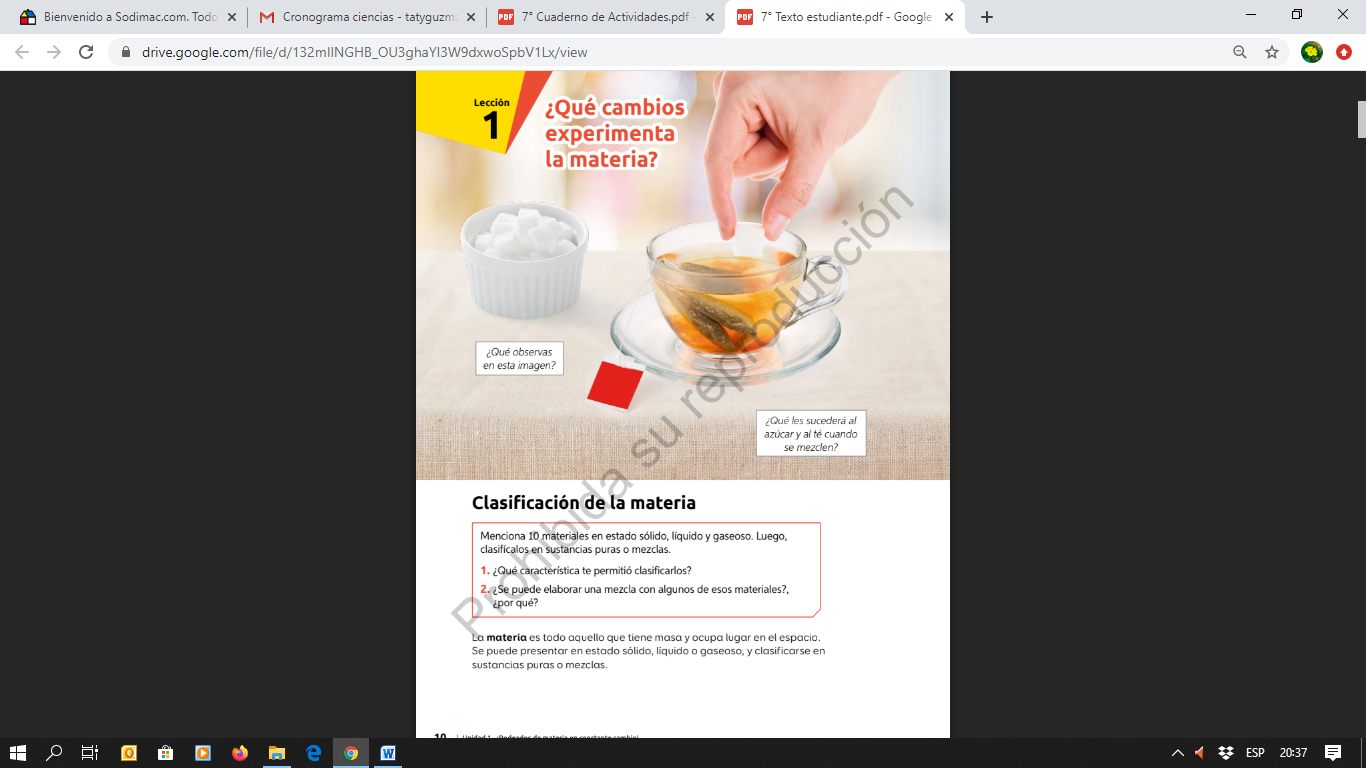 ¿CÓMO PUEDO HACER LA ACTIVIDAD?Copia la siguiente tabla 1 en tu cuaderno y completa con la información solicitada, guíate por el ejemplo. (también puedes trabajar en este documento si lo prefieres)Ahora responde las preguntas de la actividad.Tabla 1.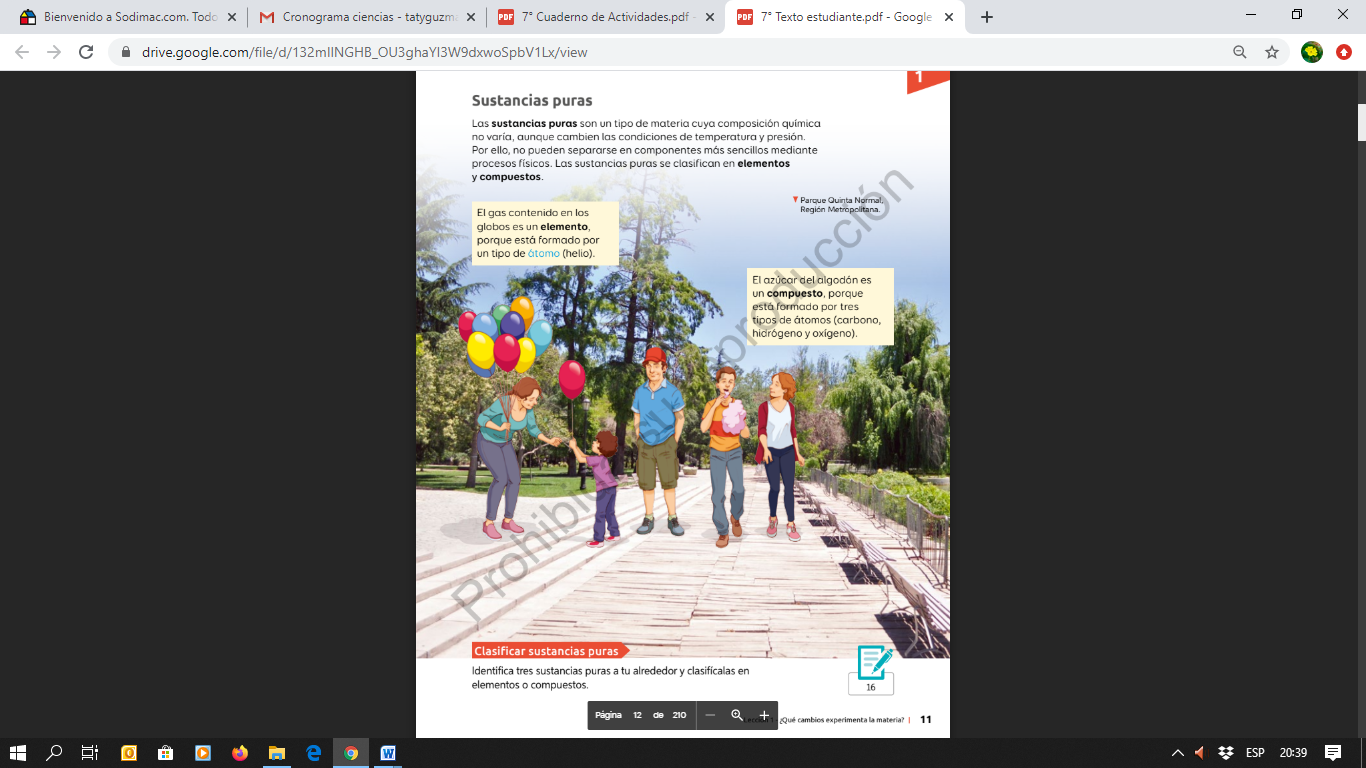 Utiliza la tabla 2 para realizar la actividad de la página 16, cópiala en tu cuaderno (también puedes trabajar en este documento si lo prefieres)SUSTANCIAS PURAS (S.P): Tipo de materia cuya composición química no varía, sus componentes no se pueden separar.MEZCLAS (M): formada por uno o más componentes que se pueden juntar o separar mediante proceso físicos.SUSTANCIAS PURAS (S.P): Tipo de materia cuya composición química no varía, sus componentes no se pueden separar.MEZCLAS (M): formada por uno o más componentes que se pueden juntar o separar mediante proceso físicos.SUSTANCIAS PURAS (S.P): Tipo de materia cuya composición química no varía, sus componentes no se pueden separar.MEZCLAS (M): formada por uno o más componentes que se pueden juntar o separar mediante proceso físicos.SUSTANCIAS PURAS (S.P): Tipo de materia cuya composición química no varía, sus componentes no se pueden separar.MEZCLAS (M): formada por uno o más componentes que se pueden juntar o separar mediante proceso físicos.SUSTANCIAS PURAS (S.P): Tipo de materia cuya composición química no varía, sus componentes no se pueden separar.MEZCLAS (M): formada por uno o más componentes que se pueden juntar o separar mediante proceso físicos.SUSTANCIAS PURAS (S.P): Tipo de materia cuya composición química no varía, sus componentes no se pueden separar.MEZCLAS (M): formada por uno o más componentes que se pueden juntar o separar mediante proceso físicos.SUSTANCIAS PURAS (S.P): Tipo de materia cuya composición química no varía, sus componentes no se pueden separar.MEZCLAS (M): formada por uno o más componentes que se pueden juntar o separar mediante proceso físicos.SUSTANCIAS PURAS (S.P): Tipo de materia cuya composición química no varía, sus componentes no se pueden separar.MEZCLAS (M): formada por uno o más componentes que se pueden juntar o separar mediante proceso físicos.SUSTANCIAS PURAS (S.P): Tipo de materia cuya composición química no varía, sus componentes no se pueden separar.MEZCLAS (M): formada por uno o más componentes que se pueden juntar o separar mediante proceso físicos.Sólido S.PMLiquidoS.PMGaseosoS.PM1.Orox2.3.Heliox4.5.6.7.8. Agua de marx9.10.SUSTANCIAS PURAS (S.P): Tipo de materia cuya composición química no varía, sus componentes no se pueden separar.ELEMENTOS: tipo de materia constituida por átomos de la misma clase.​COMPUESTOS: Un compuesto químico es una sustancia formada por la combinación química de dos o más elementosSUSTANCIAS PURAS (S.P): Tipo de materia cuya composición química no varía, sus componentes no se pueden separar.ELEMENTOS: tipo de materia constituida por átomos de la misma clase.​COMPUESTOS: Un compuesto químico es una sustancia formada por la combinación química de dos o más elementosSUSTANCIAS PURAS (S.P): Tipo de materia cuya composición química no varía, sus componentes no se pueden separar.ELEMENTOS: tipo de materia constituida por átomos de la misma clase.​COMPUESTOS: Un compuesto químico es una sustancia formada por la combinación química de dos o más elementosSustancias purasElementosCompuestosEjemplo:OxigenoX1.2.3.